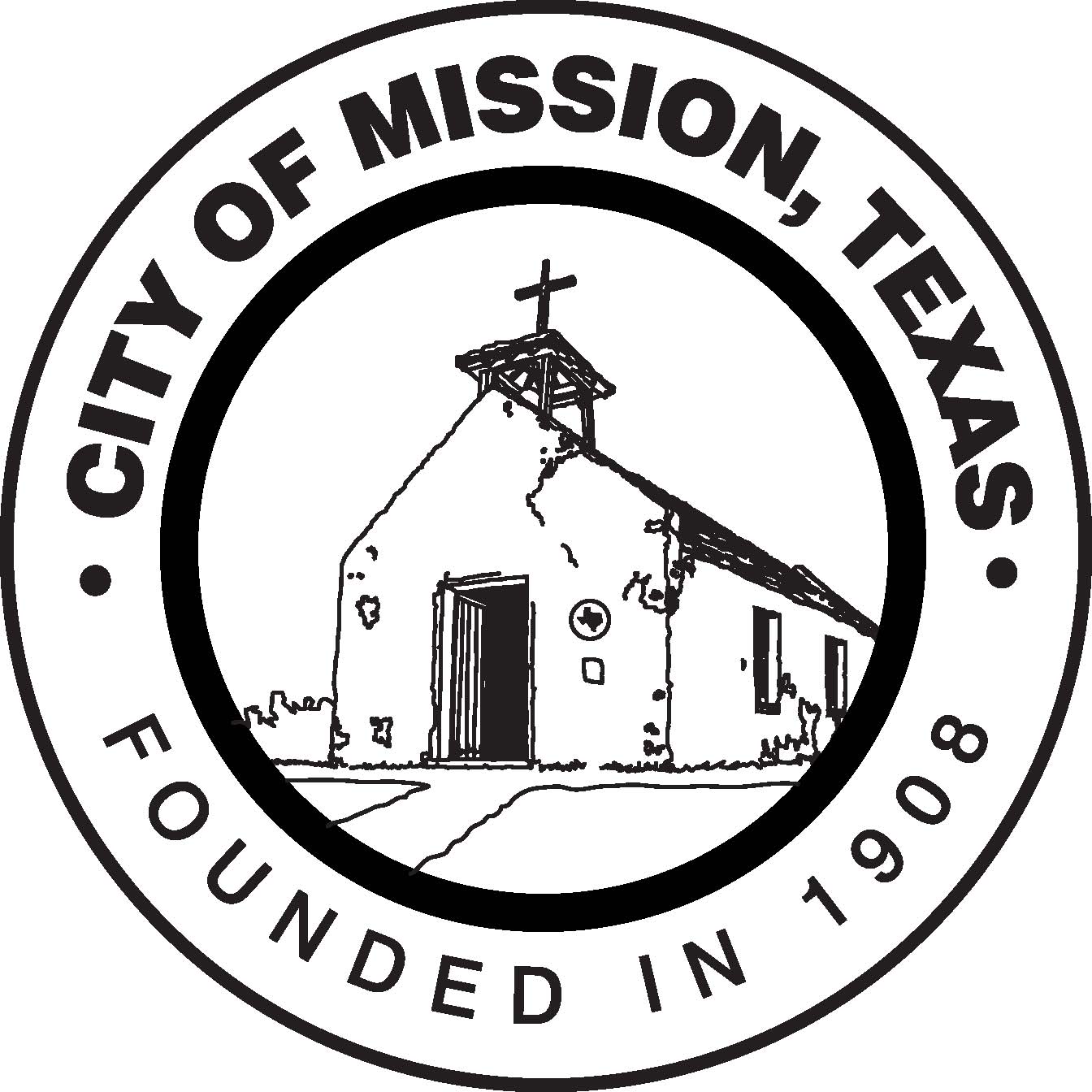 CITY OF MISSIONCOMMUNITY DEVELOPMENT BLOCK GRANT PROGRAMFISCAL YEAR 2020-21SUMMARYThe City of  receives Community Development Block Grant Program funds annually through the U.S. Department of Housing and Urban Development for the benefit of the City’s low and moderate income residents.  The City anticipates it will receive approximately $915,349 in CDBG funds for the 2020–21 Fiscal Year. Of the total amount, up to 15% can be allocated to Public Service Agencies.If funding is awarded, projects must be completed within a twelve-month period beginning from October 1, 2020 through September 30, 2021.  Applicants that are allocated funds will be required to obtain verifiable documentation from their recipients in order to document that these funds benefit the City’s low and moderate income residents.  Acceptable documentation may consist of copies of the client’s most recent income tax return, and/or proof that the client is receiving public assistance such as Temporary Assistance to Needy Families, Medicaid, Medicare or Food Stamps.  Applicants are required to include the following information with their application: letters of support, the current Audit or Financial Management letter (if the agency has adverse findings, a statement of corrective action must be included), list of current Board Members, List of Program staff and job descriptions.  Public schools and city departments are exempt from these requirements.Applications must be returned to the City of Mission, Community Development Department, 1301 E. 8th Street, Suite 102, Mission, TX by 5:00 P.M., March 02, 2020.  Applications via facsimile or copies will not be accepted.  Applications submitted after the deadline specified will not be considered Note:  All applicants must attend the scheduled public hearing, no exceptions; the order of presenters will be based on the order in which applications are received. CITY OF MISSIONCOMMUNITY DEVELOPMENT BLOCK GRANT PROGRAMFISCAL YEAR 2020-21PROJECT APPLICATION TYPE OF PROJECT APPLICATION: Construction Project   				Public Service Project   (Infrastructure, Parks, Fire Equipment, Housing)	(Agencies providing direct service)I. GENERAL INFORMATION	Project Name:    	                 			                                                          	Applicant:	                    			                                                          Tax ID No:                                                    DUNS No:                                                                                              	Name of Executive Director/Department Director:                                       	Contact Person:                                                                                              	Mailing Address:      	City:	  	State:             	Zip:                           	Phone Number:                         	Fax Number:              	          	E-mail Address:                                    		         		                                  	Amount Requested:             	Total Project Cost:               CERTIFICATIONI certify that I have reviewed this application and that to the best of my knowledge and belief, all of the information provided in this application is true and correct.Name of Person Authorized to Submit Application:                                                               	Signature:                        		                                                                       	Title:        		Date:          	          II.  PROPOSED PROJECT DESCRIPTION Describe the proposed project and provide the location: What will the CDBG funding specifically be used for?  Include quantities and estimated cost of the project: (Public Service Projects may include listing of personnel for salary reimbursements or itemized listing of supplies/equipment)(For City Projects, this may include engineering and construction of a building, street paving, water and sewer line installation or park   development) Indicate the number of low income  clients that will be provided the services through this project; Indicate by: Number of individuals _______  Number of families _________ Indicate the estimated cost of serving per client:  $__________Indicate if the proposed project will leverage other funding?  Yes           No _____        If yes, list other funding sources and amounts: If requesting salaries, are these positions currently filled?   Yes____   No_____If requesting salaries, estimate percentage of  clients.  ___Are there other similar projects in the area?  Yes              No ______           If yes, how will proposed services be coordinated?List any City of , Federal or State of  funds awarded and lost within the last 12 months:Provide name and title of qualified personnel who will submit monthly requests for reimbursements and/or monthly activity report:Name:_ _ 		Title:   _III.  AGENCY DESCRIPTION  Financial ManagementCurrent Year Budget $_   Does your agency have a 501(c)(3) tax status?  Yes      No     N/A     List Sources of Funds and AmountsAttach financial management letter/audit.  Agencies expending $500,000 or more in federal funds must supply an audit prepared by an independent certified public accountant.  If management letter or audit includes adverse findings, please include a copy of course of action taken to remedy.Disclosure of Potential Conflict of InterestAre any of the Board Members or employees of the agency or members of their immediate families or their business associates:1. Employees of the City of  or related to a City employee? Yes                No ______         2. Members of or closely related to members of Mission City Council or Citizens Advisory Committee? Yes                No ______        If yes to any question listed above, provide an explanation.  The existence of a potential conflict of interest does not make the program ineligible for funding. However, the existence of an undisclosed conflict of interest may result in termination of any grant awarded.REQUIRED INFORMATION:Indicate the number of individuals or families assisted in the following fiscal years.  Cases counted by      families or      individuals Note: Low Income qualification is based upon the U.S. Department of Housing and Urban Development income guidelines; however, persons receiving other federal assistance, such as TANF, Food Stamps, Medicaid, Medicare, or Social Security automatically qualify. Indicate if the proposed project is a new or existing service:___	Existing project; Is the service going to provide a quantifiable increase in service?_____	New projectPerformance Management:Please show how you identify and measure the outcomes (shown below) provided by your program.  Keep in mind that we want to know how this program is making a difference in the lives of those we serve.Type of outcome: Availability/Accessibility - Description of how services were made available or accessible to low/mod income people, including persons w/disabilities.Affordability - Description of how funds used made the service affordable to low/mod income people.  It can include the creation or maintenance of affordable housing, basic infrastructure hook-ups, transportation or daycare.Sustainability - Promoting livable or viable communities.  Provides benefit to persons of low/mod income people by removing or eliminating slums or blighted areas, through multiple activities/services that sustain communities/neighborhoods.IV. 	TO BE COMPLETED FOR CONSTRUCTION PROJECTS ONLYIs the proposed project part of the City’s master plan?  Yes           No _____         Is this project included in your department budget or will other funds be used to supplement this project? Yes           No _____        If yes, provide current funding and type of services to be provided within the same period.										                       	What is the location of the proposed project? ___Please provide service area boundaries for this project:	****************OFFICE USE ONLY****************	V.	STAFF DETERMINATION OF ELIGIBILITYThe above-named project was reviewed by Community Development staff and in accordance with the 24 CFR Part 570 section relating to eligibility (and any other federal requirements that may be applicable), the following eligibility determination has been made:LOCATION:__________________________    ADDRESS:____________________________CENSUS TRACT:______________________    BLOCK GROUP:______________________REFERENCE:		24 CFR PART 570.		OTHER REFERENCE:					NATIONAL OBJECTIVE:    				  ___	Project is eligible.___	Project is an eligible type activity, but additional information is required for                      eligibility determination (see comments).___	Project eligibility is questionable.  An eligibility determination request shall have                         to be submitted to the HUD Area Field Office for final determination (see                                      comments).___	Project is ineligible (see comments).Comments: 											Reviewer: 							Date: 				(Agency or Department completing application)(Name and Title of Person Preparing Application)ItemAmount RequestedSalaries (Annual Amount)SourceAmountSourceAmountSourceAmountPrior Year2018-191st Qtr2019-20Proposed2020-21Number of  CasesNumber of Low Income  CasesNumber of other Area CasesTotal number assisted